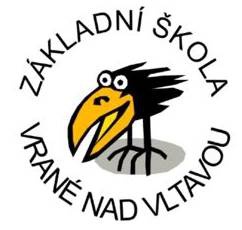 VNITŘNÍ ŘÁD ŠKOLNÍ DRUŽINYPLATNÝ OD 21.1.2019Vnitřní řád školní družinyProvozní doba školní družinyJe stanovena ve dnech školního vyučování na dobu od 6:30 – 7:30 (ranní ŠD) a od 11:30 – 17:00 (odpolední ŠD). Předávání žáků ze školy do ŠD a naopak probíhá mezi příslušnými učitelkami a vychovatelkami ŠD.Přihlašování a odhlašování žákůK pravidelné docházce do ŠD mohou být přihlášení žáci 1. – 3. tříd. Přihlašování žáků probíhá na začátku i v průběhu školního roku vyplněním zápisních lístků, kam rodiče uvedou základní údaje včetně odchodu domů.Odhlášení žáka ze ŠD provádí  rodiče (zákonní zástupci) také písemnou formou.Podmínky docházky do ŠDVčasné odevzdání řádně vyplněného zápisního lístku (včetně uvedení zdravotních problémů)Zaplacení poplatku za ŠD dle bodu č.10Dodržování provozní doby ŠD (příchod žáka do ranní ŠD v 6:30 hodin, odchod do 17:00 hodin). Při nevyzvednutí žáka do stanovené doby se vychovatelka telefonicky spojí s rodiči. Pokud se jí to nepodaří, bude o této skutečnosti informovat vedení školy. Při opakovaném pozdním vyzvednutí dítěte dochází k porušení vnitřního řádu ŠD  a žák může být z družiny vyloučenŽáci zapsaní ve ŠD se nemohou zapisovat do školního klubu a naopakPráva a povinnosti žákůŽák má právo:Účastnit se všech výchovných, vzdělávacích, zájmových, popř. tematických akcí zajišťovaných školní družinouVyjadřovat se ke všem rozhodnutím týkajícím se podstatných záležitostí svého vzdělávání, jeho vyjádření musí být věnována pozornost odpovídající věku a stupni vývojeSdělit svůj názor vychovatelce ŠD, ředitelce školy. Názor je třeba vyjadřovat přiměřenou formou, která neodporuje zásadám slušnostiNa odpočinek, na hru a oddechové činnosti odpovídající jeho věku, jakož i na svobodnou účast v řízených zájmových činnostechNa pohodovou a klidnou atmosféru v ŠDNa zajištění bezpečnosti a ochrany zdravíNa ochranu před jakoukoli formou diskriminace a násilíObrátit se na vychovatelku, má-li pocit křivdy či nespravedlnostiNa přímé a důstojné jednání vychovatelůNa řádné řešení problémů při pobytu v družiněŽák je povinen:Dodržovat vnitřní řád školní družiny, předpisy a pokyny školy k ochraně zdraví a bezpečnosti, s nimiž jsi byl seznámenChodit do družiny dle záznamu na zápisním lístkuZachovávat klid, nerušit program nevhodnými poznámkamiAktivně se účastnit programu družiny a podílet se na pozitivní atmosféřeUdržovat své pracovní místo v čistotě a pořádku, zacházet s vybavením školní družiny šetrněRespektovat pokyny vychovatelekZjistí-li ztrátu nebo poškození osobní věci, tuto skutečnost neprodleně ohlásit vychovatelce ŠD v ten den, kdy ke ztrátě či poškození došloChovat se ve školní družině tak, aby neohrožoval spolužáky ani vyučující. Při závažném a opakovaném porušování vnitřního řádu školní družiny může být rozhodnutím ředitelky školy ze ŠD vyloučen.Podmínky zajištění bezpečnosti a ochrany zdraví dětí a jejich ochrany před sociálně patologickými jevy a před projevy diskriminace, nepřátelství nebo násilí.Docházka přihlášených žáků je povinná. Nepřítomnost žáka zapíše vychovatelka do přehledu výchovně vzdělávací práce. Denně je vedena docházka s přehledem přítomných žáků. Mimořádný odchod (na základě písemné žádosti, která obsahuje datum, hodinu, zda jde o žák sám nebo v doprovodu a podpis) zapíše a vyznačí hodinu odchodu, žádost zakládáOddělení ŠD se naplňuje nejvýše do počtu 30 žákůŽáky ŠD z končícího oddělení předá vychovatelka vždy se seznamem osobně do určeného odděleníPři činnosti mimo areál školy nesmí na jednu osobu zajišťující bezpečnost a ochranu žáků připadnout více než 25 žáků. Výjimku povoluje ředitel školy v případě potřeby na každou akci zvlášť na základě žádosti vychovatelky ŠD a přihlédnutím k zajištění bezpečnosti dětí a konkrétním podmínkám akceStravování – vychovatelka vede žáky k dodržování hygieny před jídlem, zajistí ukázněný nástup a odchod z jídelny, vede žáky ke kultuře stolování a pomáhá s utužováním správných stravovacích návyků žákůPitný režim je zajištěnPřechod žáků ŠD do dalších mimodružinových a mimoškolních aktivitŽáky si z oddělení vyzvedne vedoucí příslušné aktivity a po skončení je opět předá do oddělení. Pokud žák odchází na mimoškolní aktivitu ze ŠD sám, je nutná písemná žádost rodičů, bez písemného dokladu není možné samostatný odchod žáka akceptovat. Za cestu žáka do mimodružinových kroužků, popř. zpět do ŠD, nenesou vychovatelé odpovědnost, v tuto dobu přebírá odpovědnost lektor popř. rodič, který souhlasil se samostatným odchodem dítěte. Spojování odděleníŽáci se spojují v době, kdy končí provoz oddělení. Při spojování odvádí vychovatelé žáky ze svého oddělení do jiného oddělení, určeného rozpisem. Doba odchodu či vyzvedávání žáků ze ŠDŽáky si mohou rodiče vyzvednout prostřednictvím čipového systému. Žák bude propuštěn na základě použití čipu u vchodu školy. (Podrobné informace k čipovému systému jsou k dispozici na webových stránkách školy)po obědě nejdříve ve 12:15 hod. v případě vyučování do 12:25 hod., ve 13:15 hod.v pondělí a ve středu do 13:30 hodin a pak od 15:00 hod. do 17:00 hod.ostatní dny průběžně dle čipového systémuŽáci se neuvolňují v době pobytu venku, či tvořivé nebo relaxační činnosti v odděleních za nepříznivého počasí. (Pondělí a středa 13:30 – 15:00 hod.)Pokud žák odchází bez doprovodu, je pro vychovatelku závazná doba odchodu uvedená rodiči v přihlášce anebo na dodatečném lístku. V jiný čas lze uvolnit žáka jen na písemnou žádost rodičů, která musí obsahovat datum, hodinu odchodu a podpis rodičů – žádost je ke stažení na webových stránkách školy. Bez této žádosti nebude žák uvolněn a na telefonické uvolňování nebude brán zřetel. Žádosti se zakládají.Organizace ŠDZákladní škola Vrané nad Vltavou provozuje 5 oddělení školní družiny.1., 2. oddělení přízemí vlevo3., 4., 5. oddělení přízemí vpravoKontakt na družinu: veronika.tomkova@zsvrane.czZacházení s vybavením školní družinyŽák má právo:Využívat materiální vybavení družinyVše je možné využít s vědomím vychovatelky ŠDŽák zodpovídá:Za ztrátu, zničení nebo poškození vybavení prostoru ŠDV případě úmyslného poškození nábytku, vybavení třídy, rozbití okna, dveří, poškození malby či jiného školního majetku uhradí zákonní zástupci škodu v plné výšiChování Žák se chová vždy tak, aby sobě ani spolužákům nezpůsobil úraz a nepoškodil vybavení družinyUdržuje pořádekBez dovolení vychovatelek nepřechází do jiných podlaží a učebenO chování dětí jsou rodiče informováni v žákovské knížce nebo individuální konzultací s vychovatelkouNepřípustné chováníJe zakázáno přinášet věci, které by mohly ohrozit majetek, zdraví nebo způsobit úraz. Takové věci budou žákovi odebrány a vráceny na konci školního roku, popř. rodičům na vyžádání. Stejně je nepřípustné přinášet větší částky peněz a cenné věci.Pokud má žák mobilní telefon, může ho používat pouze se svolením vychovatelky, jinak je během pobytu v družině vypnutý, za případnou ztrátu ŠD neručí.Vyloučení ze školní družinyV případě zvláště hrubého opakovaného slovního a úmyslného fyzického útoku žáka vůči vychovatelce nebo ostatním žákům, ředitelka vyloučí žáka ze školní družiny podle § 31 Školského zákona platného od 1. 9. 2017Opakovaným útokem jsou míněny dva a více útokůPráva a povinnosti zákonných zástupcůZákonní zástupci mají právo:Vyjadřovat se ke všem rozhodnutím týkajícím se pobytu jejich dětí ve školní družiněNa informace o chování jejich dětíNa informace o činnosti školní družinyNa připomínky k práci školní družiny, vyřizuje ředitelkaZákonní zástupci jsou povinni :Stanovit na zápisním lístku dobu pobytu žáka ve školní družině, odchod žáka ze ŠD v jinou dobu, než je v zápisním lístku, je možný pouze při předložení písemné žádosti rodičů s datem, hodinou odchodu, informací, zda jde žák sám nebo v doprovoduDodržovat provozní dobu školní družinyNahlásit změny kontaktních telefonních čísel pro případ nemoci a na přihlášce upozornit na zdravotní omezení a na pravidelně užívané lékyNa vyzvání ředitelky školy se osobně zúčastnit projednávání závažných otázek týkajících se chování dítěteInformovat školu o změně zdravotní způsobilosti a zdravotních obtížích dítěte nebo o jiných závažných skutečnostech, které by mohly mít vliv na pobyt v družiněOznamovat další údaje, které jsou podstatné pro pobyt nebo bezpečnost dítěte ve školní družině a změny těchto údajůPlatba za školní družinuPoplatek ŠD je 200,- Kč měsíčně, platí se složenkou nebo bankovním příkazem na účet školy (Moneta Money Bank 215580057/0600, variabilní symbol 3113, specifický symbol dítěte, jméno dítěte). Lze platit i více měsíců najednou. Poplatek je jednotný pro všechny přihlášené děti a jeho výše je neměnná, bez ohledu na docházku a čas strávený v ŠD. Dítě může být vyloučeno ze ŠD pro nesplnění povinné finanční úhrady, ale dluh musí být uhrazen.Úplata může být snížena nebo prominuta, pokud:Účastník nebo jeho zákonný zástupce je příjemcem opakujících se dávek pomoci v hmotné nouzi podle zákonaÚčastníkovi nebo jeho zákonnému zástupci náleží zvýšení příspěvku na péči podle zákona o sociálních službách, neboÚčastník svěřený do pěstounské péče má nárok na příspěvek na úhradu potřeb dítěte podle zákona o státní sociální podpoře a tuto skutečnost prokáže řediteli.Ostatní O programu a činnosti v družině jsou rodiče informováni během výstav a jarmarků či na webové stránce školy: www.zsvrane.czVšichni žáci zapsaní do školní družiny jsou rovněž povinni řídit se ŠŘ.Závěrečné ustanoveníŘád školní družiny nabývá účinností dnem 21.1.2019.Žáci budou prokazatelně seznámeni s Řádem školní družiny na začátku školního roku.Rodiče a zákonní zástupci mají povinnost seznámit se s plným zněním Řádu školní družiny na webových stránkách školy nebo požádají o písemnou tištěnou verzi a toto potvrdí podpisem v informačním sešitu ŠD.Ve Vraném nad Vltavou, dne 18. ledna 2019Veronika Tomková                                                              Mgr. Daniela Pořízková     Vychovatelka                                                                         Ředitelka školy